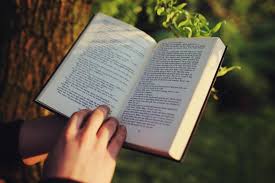 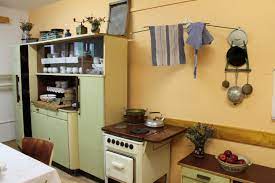 Program aktivit na 4. týden        Pondělí   23.1. 2023		            svátek má ZdeněkDopolední aktivity		Skupinové cvičení, čtení na patrechOdpolední aktivity		Individuální RHB, paměťová cvičeníÚterý      24.1. 2023		  		     svátek má MilenaDopolední aktivityIndividuální aktivityOdpolední aktivityIndividuální RHBStředa    25.1. 2023		    			    svátek má Miloš		Dopolední aktivity			Pedikúra, motomedOdpolední aktivityPedikúra, RHB   	Čtvrtek  26.1. 2023                        svátek má Zora, JitřenkaDopolední aktivitySkupinové cvičení, pedikúraOdpolední aktivityPedikúra, RHBPátek     27.1. 2023        	                       		     svátek má IngridDopolední aktivity                         		PečeníOdpolední aktivity		ReminiscenceZměny vyhrazeny, dle počtu personálu. Děkujeme za pochopení.